от 12 апреля 2021 года									           № 396О подготовке проекта внесения изменений в Правила землепользования и застройки городского округа город Шахунья Нижегородской областиВ соответствии со статьей 33 Градостроительного кодекса Российской Федерации, Федеральным законом от 06.10.2003 № 131-ФЗ «Об общих принципах организации местного самоуправления в Российской Федерации», Законом Нижегородской области от 23.12.2014 № 197-З «О перераспределении отдельных полномочий между органами местного самоуправления муниципальных образований Нижегородской области и органами государственной власти Нижегородской области»,  руководствуясь Уставом городского округа город Шахунья Нижегородской области, администрация городского округа город Шахунья Нижегородской области 
п о с т а н о в л я е т:1. Приступить к разработке проекта внесения изменений в Правила землепользования и застройки городского округа город Шахунья Нижегородской области, утвержденный решением Совета депутатов городского округа город Шахунья Нижегородской  28.11.2020 № 48-3. 2. Предложения заинтересованных лиц по подготовке проекта внесения изменений в Правила землепользования и застройки  городского округа город Шахунья  Нижегородской области принимаются в письменном виде по рабочим дням с 19.04.2021 по 30.04.2021 г. (до 09.00 часов), по адресу: 606910, Нижегородская область, г. Шахунья, пл. Советская, д.1, кабинет 56 (телефон 2-71-90), кабинет 74 (телефон 2-11-34), кабинет 69 (телефон 2-17-64).3. Установить срок проведения работ по разработке проекта внесения изменений в Правила землепользования и застройки городского округа город Шахунья  Нижегородской области до 01.05.2021 г.4. Настоящее постановление вступает в силу со дня его официального опубликования.5. Общему отделу администрации городского округа город Шахунья Нижегородской области обеспечить опубликование настоящего постановления в газете «Знамя Труда» и размещение на официальном сайте администрации городского округа город Шахунья Нижегородской области в информационно-телекоммуникационной сети «Интернет».6. Контроль за исполнением настоящего постановления возложить на заместителя главы администрации городского округа город Шахунья Нижегородской области Кузнецова С.А.И.о. главы местного самоуправлениягородского округа город Шахунья							    А.Д.Серов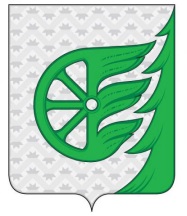 Администрация городского округа город ШахуньяНижегородской областиП О С Т А Н О В Л Е Н И Е